Suvestinė redakcija nuo 2019-06-04Sprendimas paskelbtas: TAR 2014-12-03, i. k. 2014-18575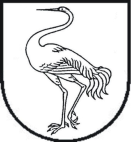 Visagino savivaldybės tarybasprendimasDėl visagino savivaldybės gyventojų mokėjimo už socialines paslaugas tvarkos patvirtinimo2014 m. lapkričio 27 d. Nr. TS-198VisaginasVisagino savivaldybės taryba, vadovaudamasi Lietuvos Respublikos vietos savivaldos įstatymo 6 straipsnio 12 punktu, 16 straipsnio 4 dalimi, 18 straipsnio 1 dalimi, Lietuvos Respublikos socialinių paslaugų įstatymo 13 straipsnio 4 dalies 3 punktu, Lietuvos Respublikos socialinių paslaugų įstatymo Nr. X-493 2, 11, 13, 14, 19, 20, 21, 23, 24, 26, 29, 30, 31, 32, 38 straipsnių pakeitimo ir įstatymo papildymo 141, 241 straipsniais įstatymo 18 straipsnio 4 dalimi, Lietuvos Respublikos euro įvedimo Lietuvos Respublikoje įstatymo 7 straipsnio 1, 2 ir 5 dalimis, Mokėjimo už socialines paslaugas tvarkos aprašo, patvirtinto Lietuvos Respublikos Vyriausybės 2006 m. birželio 14 d. nutarimu Nr. 583 „Dėl Mokėjimo už socialines paslaugas tvarkos aprašo patvirtinimo“, 3 ir 4 punktais, nusprendžia:1. Patvirtinti Visagino savivaldybės gyventojų mokėjimo už socialines paslaugas tvarką (pridedama).2. Pripažinti netekusiais galios Visagino savivaldybės tarybos:2.1. 2005 m. kovo 17 d. sprendimą Nr. TS-394 „Dėl Visagino socialinių paslaugų centro teikiamų socialinių paslaugų teikimo ir apmokėjimo tvarkos“;2.2. 2009 m. rugsėjo 17 d. sprendimą Nr. TS-204 „Dėl Visagino savivaldybės mokėjimo už socialines paslaugas tvarkos aprašo patvirtinimo“.2.3. 2010 m. birželio 30 d. sprendimą Nr. TS-130 „Dėl Visagino savivaldybės mokėjimo už socialines paslaugas tvarko aprašo, patvirtinto Visagino savivaldybės tarybos 2009 m. rugsėjo  17 d. sprendimu Nr. TS-204, pakeitimo“.2.4. 2011 m. vasario 17 d. sprendimą Nr. TS-17 „Dėl Visagino savivaldybės mokėjimo už socialines paslaugas tvarko aprašo, patvirtinto Visagino savivaldybės tarybos 2009 m. rugsėjo 17 d. sprendimu Nr. TS-204, pakeitimo“.2.5. 2011 m. spalio 26 d. sprendimą Nr. TS-166 „Dėl Visagino savivaldybės mokėjimo už socialines paslaugas tvarko aprašo, patvirtinto Visagino savivaldybės tarybos 2009 m. rugsėjo 17 d. sprendimu Nr. TS-204, pakeitimo“.2.6. 2011 m. gruodžio 27 d. sprendimą Nr. TS-210 „Dėl Visagino savivaldybės mokėjimo už socialines paslaugas tvarko aprašo, patvirtinto Visagino savivaldybės tarybos 2009 m. rugsėjo  17 d. sprendimu Nr. TS-204, pakeitimo“.3. Nustatyti, kad šis sprendimas įsigalioja euro įvedimo Lietuvos Respublikoje dieną.Savivaldybės merė				Dalia ŠtraupaitėPATVIRTINTAVisagino savivaldybės tarybos2014 m. lapkričio 27 d. sprendimu Nr. TS-198 (kartu su 2016 m. rugpjūčio 10 d. sprendimu Nr. TS-149),(2017 m. rugsėjo 28 d. sprendimo Nr. TS-182 redakcija)VISAGINO SAVIVALDYBĖS GYVENTOJŲ MOKĖJIMO UŽ SOCIALINES PASLAUGAS TVARKAI SKYRIUSBENDROSIOS NUOSTATOS1.	Visagino savivaldybės gyventojų mokėjimo už socialines paslaugas tvarka (toliau – Tvarka) reglamentuoja mokėjimo už socialines paslaugas tvarką, asmens (šeimos) mokėjimo už socialines paslaugas dydžius, pagalbos pinigų mokėjimą, asmens (šeimos narių) finansinių galimybių mokėti už socialines paslaugas vertinimą, asmens (šeimos) pajamas ir jų apskaičiavimą, asmens turto ir jo vertinimo bei atleidimo nuo mokesčio už socialines paslaugas sąlygas ir atvejus.2.	Ši Tvarka taikoma mokėjimui už tas socialines paslaugas, kurias planuoja ir organizuoja Visagino savivaldybės administracija. 3.	Socialinių paslaugų teikimas finansuojamas iš Visagino savivaldybės biudžeto ar savivaldybės biudžetui skiriamų Lietuvos Respublikos valstybės biudžeto specialiųjų tikslinių dotacijų socialinėms paslaugoms organizuoti. Už kitas privačiai ar papildomai asmens (šeimos) pageidavimu teikiamas socialines paslaugas mokama paslaugas gaunančio asmens (jam atstovaujančio) ir socialinių paslaugų įstaigos tarpusavio susitarimu.4.	Ilgalaikės (trumpalaikės) socialinės globos paslaugų teikimą kitų steigėjų socialinės globos įstaigose, parinktose atsižvelgiant į socialinės globos gavėjo interesus, Visagino savivaldybės administracija finansuoja tiesiogiai, sudarydama socialinės globos lėšų kompensavimo sutartis tarp Visagino savivaldybės administracijos ir paslaugas teikiančios įstaigos.5.	Tvarka yra skelbiama viešai savivaldybės interneto svetainėje.6.	Konkretus asmens (šeimos) mokėjimo už socialines paslaugas dydis nustatomas vadovaujantis Lietuvos Respublikos socialinių paslaugų įstatymu ir šia Tvarka.7.	Mokėjimo už socialines paslaugas dydis asmeniui (šeimai) nustatomas individualiai, atsižvelgiant į asmens (šeimos narių) finansines galimybes mokėti už socialines paslaugas ir asmeniui (šeimai) teikiamų socialinių paslaugų rūšį. Socialines paslaugas, jų turinį pagal socialinių paslaugų rūšis apibrėžia Socialinių paslaugų katalogas, tvirtinamas socialinės apsaugos ir darbo ministro.8.	Asmens (šeimos) mokėjimo už socialines paslaugas dydis negali būti didesnis už asmeniui (šeimai) teikiamų socialinių paslaugų kainą.9.	Mokėjimo už socialines paslaugas dydis nustatomas tik pinigine išraiška.10.	Asmens (šeimos) ir Visagino savivaldybės administracijos tarpusavio teisės ir pareigos, susijusios su asmens (šeimos) mokėjimu už socialines paslaugas, nustatomos rašytine sutartimi (pridedama). Sutartį pasirašo socialines paslaugas gaunantis asmuo (vienas iš suaugusių šeimos narių) ar jo globėjas (rūpintojas) ir Visagino savivaldybei atstovaujantis Visagino savivaldybės administracijos direktorius ar jo įgaliotas asmuo. Sutartyje nustatomi konkretūs asmens (šeimos) mokėjimo už socialines paslaugas dydžiai pinigine išraiška ir mokėjimo tvarka, asmens (šeimos) finansinių galimybių vertinimo iš naujo dėl asmens (šeimos) pajamų ir asmens turto pokyčių, įvykusių per šių paslaugų gavimo laiką, sąlygos.11.	Mokėjimo už socialines paslaugas dydį asmeniui (šeimai) nustato Visagino savivaldybės administracijos Socialinės paramos skyriaus (toliau – Socialinės paramos skyrius) specialistas, atsakingas už socialinių paslaugų organizavimą.12.	Lėšos, gautos už socialines paslaugas, apskaitomos socialines paslaugas teikiančioje įstaigoje ir naudojamos vadovaujantis Lietuvos Respublikos įstatymais ir kitais teisės aktais.13.	Šioje Tvarkoje vartojamos sąvokos:13.1. Finansinių galimybių vertinimas – asmens (šeimos narių) finansinių galimybių mokėti už socialines paslaugas vertinimo procedūra, apimanti asmens (šeimos) pajamų, turto įvertinimą. Prie finansinių galimybių vertinimo priskiriamas ir mokėjimo už socialines paslaugas šaltinių nustatymas.13.2. Mokėjimo už socialines paslaugas šaltiniai – asmens (šeimos) pajamos, turtas, išreikštas pinigais, arba asmens suaugusių vaikų, kitų suinteresuotų asmenų piniginės lėšos, kurios asmenų, Visagino savivaldybės administracijos direktoriaus ar jo įgalioto asmens ir paslaugų gavėjo susitarimu naudojamos sutartyje numatyto asmens (šeimos) mokėjimo dydžio teikiamoms socialinių paslaugų išlaidoms apmokėti.13.3. Socialinės paslaugos kaina – socialinių paslaugų įstaigos tvirtinama socialinės paslaugos teikimo vienam paslaugos gavėjui per atitinkamą laikotarpį išlaidų pinigine išraiška suma.13.4. Šeimos nariai – sutuoktiniai arba bendrai gyvenantys asmenys arba vienas iš tėvų ir jų (jo) vaikai (įvaikiai) iki 18 metų. Į šeimos sudėtį taip pat įskaitomi nedirbantys, nesusituokę ir su kitu asmeniu bendrai negyvenantys asmenys nuo 18 iki 24 metų, besimokantys dieninėse bendrojo lavinimo mokyklose ir kitų formaliojo švietimo įstaigų dieniniuose skyriuose, taip pat asmenys nuo dieninių bendrojo lavinimo mokyklų baigimo dienos iki tų pačių metų rugsėjo 1 dienos. Vaikai, kuriems įstatymo nustatyta tvarka nustatyta globa ar rūpyba, šeimos nariams nepriskiriami.13.5. Vienas gyvenantis asmuo – vienas gyvenantis vyresnis kaip 18 metų asmuo.13.6. Kitos šioje Tvarkoje vartojamos sąvokos atitinka Lietuvos Respublikos socialinių paslaugų įstatyme apibrėžtas sąvokas.II SKYRIUSMOKĖJIMAS UŽ BENDRĄSIAS SOCIALINES PASLAUGAS14.	Informavimo, konsultavimo, tarpininkavimo ir atstovavimo paslaugos bei sociokultūrinės paslaugos teikiamos nemokamai.III SKYRIUSMOKĖJIMAS UŽ SOCIALINĘ PRIEŽIŪRĄ15.	Mokėjimo už socialinę priežiūrą dydis nustatomas atsižvelgiant į asmens (šeimos) pajamas.16.	Mokėjimo už socialinę priežiūrą dydis:16.1. pagalbos į namus vienam gyvenančiam asmeniui ar asmeniui, gyvenančiam šeimoje, kurio (kurios) pajamos (vidutinės šeimos pajamos, tenkančios vienam šeimos nariui) yra:16.1.1. mažesnės už 2 valstybės remiamų pajamų (toliau – VRP) dydžius – nemokamai; 16.1.2. nuo 2 iki 3 VRP dydžių – 10 proc. patvirtintos paslaugos kainos už 1 val., bet ne daugiau kaip 5 procentai asmens pajamų per mėnesį;16.1.3. nuo 3 iki 3,5 VRP dydžių – 20 proc. patvirtintos paslaugos kainos už 1 val.;16.1.4. virš 3,5 VRP – 25 proc. patvirtintos paslaugos kainos už 1 val.;16.2. laikino apnakvindinimo paslaugos Visagino socialinių paslaugų centro Nakvynės namuose (toliau – Nakvynės namai) ir Visagino šeimos ir vaiko gerovės centro Krizinės pagalbos skyriuje (toliau – Krizinės pagalbos skyrius) teikiamos nemokamai; Papunkčio pakeitimai:Nr. TS-121, 2019-05-28, paskelbta TAR 2019-06-03, i. k. 2019-0884116.3. socialinių įgūdžių ugdymo ir palaikymo:16.3.1. Visagino socialinių paslaugų centro Paramos šeimai skyriuje (toliau – Paramos šeimai skyrius) teikiamos nemokamai;16.3.2. Visagino šeimos ir vaiko gerovės centro Vaikų su negalia dienos socialinės globos skyriuje (toliau – Vaikų su negalia dienos socialinės globos skyrius) ir Suaugusių asmenų su negalia dienos socialinės globos skyriuje vienam gyvenančiam asmeniui ar šeimoje gyvenančiam asmeniui, kurio pajamos (vidutinės šeimos pajamos, tenkančios vienam šeimos nariui) yra:16.3.2.1. mažesnės už 2 VRP dydžius – nemokamai; 16.3.2.2. nuo 2 iki 3 VRP dydžių – 25 proc. patvirtintos paslaugos kainos už 1 val., bet ne daugiau kaip 5 procentai asmens pajamų per mėnesį;16.3.2.3. virš 3 VRP dydžių – 30 proc. patvirtintos paslaugos kainos už 1 val.;16.4. apgyvendinimo nakvynės namuose ir krizių centruose asmeniui, kurio pajamos (vidutinės šeimos pajamos, tenkančios vienam šeimos nariui) yra:16.4.1. mažesnės už 2 VRP dydžius – nemokamai, išskyrus atvejus, kai šis asmuo yra socialinę riziką patiriantis suaugęs asmuo, kuris ilgiau kaip mėnesį per kalendorinius metus gyvena socialinių paslaugų įstaigoje. Socialinės rizikos atveju mokama 10 procentų asmens pajamų per mėnesį, bet ne mažiau nei 20 proc. bazinės socialinės išmokos (toliau – BSI) dydžio suma; Papunkčio pakeitimai:Nr. TS-121, 2019-05-28, paskelbta TAR 2019-06-03, i. k. 2019-0884116.4.2. virš 2 VRP dydžių ir gaunančiam paslaugas pirmuosius 3 mėnesius per kalendorinius metus – 10 procentų asmens pajamų per mėnesį;16.4.3. virš 2 VRP dydžių ir gaunančiam paslaugas ilgiau kaip 3 mėnesius per kalendorinius metus – 20 procentų asmens pajamų per mėnesį;16.5. intensyvi krizių įveikimo pagalba:16.5.1. mažesnės už 2 VRP dydžius – nemokamai;16.5.2. nuo 2 iki 3 VRP dydžių – 25 proc. patvirtintos paslaugos kainos už 1 val., bet ne daugiau kaip 5 procentai asmens pajamų per mėnesį;16.5.3. virš 3 VRP dydžių – 25 proc. patvirtintos paslaugos kainos už 1 val.;Papildyta papunkčiu:Nr. TS-5, 2018-02-02, paskelbta TAR 2018-02-08, i. k. 2018-0199516.6. psichosocialinė pagalba:16.6.1. mažesnės už 2 VRP dydžius – nemokamai;16.6.2. nuo 2 iki 3 VRP dydžių – 25 proc. patvirtintos paslaugos kainos už 1 val., bet ne daugiau kaip 5 procentai asmens pajamų per mėnesį;16.6.3. virš 3 VRP dydžių – 25 proc. patvirtintos paslaugos kainos už 1 val. Papildyta papunkčiu:Nr. TS-5, 2018-02-02, paskelbta TAR 2018-02-08, i. k. 2018-0199517. Suaugę asmenys ar vaikai, kurių gyvenamoji vieta Visagino savivaldybėje nedeklaruota arba kurie neįtraukti į gyvenamosios vietos neturinčių asmenų apskaitą, tačiau jie ar vaikų tėvai, pageidauja gauti socialinės priežiūros paslaugas, išskyrus laikino apnakvindinimo paslaugas, moka patvirtintą mokėjimo už socialinę priežiūrą kainą. Punkto pakeitimai:Nr. TS-5, 2018-02-02, paskelbta TAR 2018-02-08, i. k. 2018-01995Nr. TS-121, 2019-05-28, paskelbta TAR 2019-06-03, i. k. 2019-0884118.	Pagalbos į namus, socialinių įgūdžių ugdymo ir palaikymo paslaugų teikimo trukmė skaičiuojama valandomis.19.	Tais atvejais, kai vienas gyvenantis asmuo ar asmuo, gyvenantis šeimoje, Vaikų su negalia dienos socialinės globos skyrių lanko tik bendrojo ugdymo proceso metu ir pageidauja gauti maitinimą, mokama tik už jo maitinimą.20.	Mokėjimo už socialinę priežiūrą dydis asmeniui neturi viršyti 20 procentų asmens pajamų per mėnesį.21¹. Asmuo, pageidaujantis pakartotinai gauti apgyvendinimo nakvynės namuose ir krizių centruose paslaugas Nakvynės namuose ir Krizinės pagalbos skyriuje, turi būti atsiskaitęs su Visagino savivaldybės biudžetinėmis socialinių paslaugų įstaigomis už anksčiau teiktas paslaugas. Punkto pakeitimai:Nr. TS-121, 2019-05-28, paskelbta TAR 2019-06-03, i. k. 2019-0884122. Atskaičius nustatytą asmens (šeimos) mokėjimo už socialinę priežiūrą dalį, asmens (vidutinės šeimos pajamos, tenkančios vienam šeimos nariui) mėnesio pajamos negali likti mažesnės už 2 VRP dydžius, išskyrus atvejus, kai šis asmuo yra socialinę riziką patiriantis suaugęs asmuo, kuris ilgiau kaip mėnesį per kalendorinius metus gyvena socialinių paslaugų įstaigoje ir joje gauna socialinę priežiūrą. Punkto pakeitimai:Nr. TS-121, 2019-05-28, paskelbta TAR 2019-06-03, i. k. 2019-0884123. Krizių atvejais, kai socialinę riziką patiriantis suaugęs asmuo patiria fizinį ar psichologinį smurtą arba kyla grėsmė jo fiziniam ar emociniam saugumui, sveikatai ar gyvybei, socialinė priežiūra Nakvynės namuose ir Krizinės pagalbos skyriuje Socialinės paramos skyriaus vedėjo sprendimu 7 pirmąsias kalendorines dienas teikiama nemokamai. Punkto pakeitimai:Nr. TS-121, 2019-05-28, paskelbta TAR 2019-06-03, i. k. 2019-08841IV SKYRIUSPAGALBOS PINIGŲ MOKĖJIMAS24. Visagino savivaldybės teritorijos gyventojams, gyvenantiems kaimo vietovėse, kai bendrąsias socialines paslaugas ir socialinę priežiūrą asmeniui (šeimai) yra veiksmingiau organizuoti pinigais arba kai vaiką (-us) globojanti (besirūpinanti) šeima globoja ne mažiau nei du nesusietus giminystės ryšiais vaikus (jais rūpinasi), kuriems Visagino savivaldybės teritorijoje veikiančios vaiko teisių apsaugos institucijos teikimu buvo nustatyta globa (rūpyba), vaikus globojančiai šeimai arba asmeniui (šeimai) gali būti mokama piniginė išmoka – pagalbos pinigai. Punkto pakeitimai:Nr. TS-121, 2019-05-28, paskelbta TAR 2019-06-03, i. k. 2019-0884125.	Pagalbos pinigai gali būti skiriami:25.1.	asmeniui (šeimai) susimokėti už pagalbą, savo pobūdžiu analogišką bendrosioms socialinėms paslaugoms ar socialinei priežiūrai, kurią asmeniui (šeimai) gali suteikti kiti asmenys;25.2.	vaikus globojančiai šeimai už vaikų priežiūrą ar globą (rūpybą).26.	Socialinės paslaugos gali būti keičiamos į pagalbos pinigus tik asmens (šeimos) sutikimu.27.	Pagalbos pinigų naudojimą pagal paskirtį prižiūri ir kontroliuoja Visagino savivaldybės administracijos direktorius.28.	Sprendimą dėl pagalbos pinigų mokėjimo, mokėjimo trukmės ir nutraukimo priima Visagino savivaldybės administracijos direktorius ar jo įgaliotas asmuo.29.	Nustačius, kad pagalbos pinigai naudojami ne pagal paskirtį, nutraukiamas pagalbos pinigų mokėjimas vaikus globojančiai šeimai, asmeniui (šeimai). Nutraukus skirtų pagal šios Tvarkos 25.1 punktą pagalbos pinigų mokėjimą asmeniui (šeimai), Visagino savivaldybės administracijos direktorius ar jo įgaliotas asmuo prima sprendimą šiuos pinigus pakeisti į bendrąsias socialines paslaugas ar socialinę priežiūrą, kurioms nustatytas asmens (šeimos) poreikis.30.	Pagalbos pinigų suma:30.1.	pagalbos pinigų suma, skiriama pagal šios Tvarkos 25.1 punktą, negali būti didesnė už bendrųjų socialinių paslaugų, socialinės priežiūros paslaugų, kurių poreikis nustatytas asmeniui (šeimai), kainą;30.2.	pagalbos pinigų suma, skiriama pagal šios Tvarkos 25.2 punktą, yra diferencijuojama priklausomai nuo vaikus globojančioje šeimoje globojamų (rūpinamų) ar prižiūrimų vaikų skaičiaus – 1 BSI dydis per mėnesį už kiekvieną globojamą vaiką, bet ne daugiau kaip 4 BSI dydžiai per mėnesį vienai šeimai.V SKYRIUSMOKĖJIMAS UŽ DIENOS SOCIALINĘ GLOBĄ31.	Mokėjimo už dienos socialinę globą dydis nustatomas atsižvelgiant į asmens pajamas.32.	Vienam gyvenančiam asmeniui ar asmeniui, gyvenančiam šeimoje, gaunančioje socialinę pašalpą, dienos socialinės globos paslaugos teikiamos nemokamai.33.	Mokėjimo už dienos socialinę globą dydis:33.1. dienos socialinė globa asmens namuose vienam gyvenančiam asmeniui ar asmeniui, gyvenančiam šeimoje, kurio (kurios) pajamos vienam šeimos nariui yra:33.1.1. mažesnės už 3 VRP dydžius – 5 proc. patvirtintos paslaugos kainos už 1 val.;33.1.2. didesnės už 3 VRP dydžius – 10 proc. patvirtintos paslaugos kainos už 1 val.;33.2. dienos socialinė globa institucijoje vienam gyvenančiam asmeniui ar asmeniui, gyvenančiam šeimoje, kurio (kurios) pajamos vienam šeimos nariui yra:33.2.1. mažesnės už 3 VRP dydžius – 10 proc. patvirtintos paslaugos kainos už 1 val.;33.2.2. didesnės už 3 VRP dydžius – 15 proc. patvirtintos paslaugos kainos už 1 val.34.	Mokėjimo už vieną kalendorinį mėnesį teikiamą dienos socialinę globą dydis neturi viršyti:34.1.	 20 procentų asmens pajamų per mėnesį, kai asmuo gyvena vienas;34.2. 20 procentų asmens pajamų per mėnesį, kai asmuo gyvena šeimoje, kurios pajamos vienam šeimos nariui neviršija 3 VRP dydžių;34.3. 50 procentų asmens pajamų per mėnesį, kai asmuo gyvena šeimoje, kurios pajamos vienam šeimos nariui viršija 3 VRP dydžius.35. Suaugę asmenys ar vaikai, kurių gyvenamoji vieta Visagino savivaldybėje nedeklaruota arba neįtraukti į gyvenamosios vietos neturinčių asmenų apskaitą, tačiau jie ar vaikų tėvai pageidauja gauti dienos socialinės globos paslaugas, moka patvirtintą mokėjimo už dienos socialinę globą kainą. Punkto pakeitimai:Nr. TS-5, 2018-02-02, paskelbta TAR 2018-02-08, i. k. 2018-0199536. Dienos socialinės globos paslaugų teikimo trukmė skaičiuojama valandomis.37. Mokėjimo už trumpiau nei vieną kalendorinį mėnesį ar ne visą dieną teikiamą dienos socialinę globą dydis nustatomas proporcingai teikiamos dienos socialinės globos trukmei.38. Tais atvejais, kai asmuo, gaudamas dienos socialinę globą, maitinasi savo lėšomis, mokėjimo už dienos socialinę globą dydis mažinamas proporcingai ta dalimi, kuria sumažėja dienos socialinės globos kaina, kai į ją neįskaičiuojamos maitinimosi išlaidos pagal sveikatos apsaugos ministro nustatytas rekomenduojamas paros maistinių medžiagų ir energijos normas.39. Visagino savivaldybės biudžeto ir Lietuvos Respublikos valstybės biudžeto specialiųjų tikslinių dotacijų lėšos socialinei globai asmenims su sunkia negalia skiriamos skirtumui tarp asmens mokėjimo už dienos socialinės globos paslaugas ir dienos socialinės globos kainos finansuoti.VI SKYRIUSMOKĖJIMAS UŽ TRUMPALAIKĘ SOCIALINĘ GLOBĄ40.	Mokėjimo už trumpalaikę socialinę globą dydis nustatomas atsižvelgiant į asmens pajamas.41.	Mokėjimo už trumpalaikę socialinę globą dydis:41.1. Visagino socialinių paslaugų centro Socialinės globos senyvo amžiaus žmonėms ir suaugusiems asmenims su negalia skyriuje (toliau – Socialinės globos senyvo amžiaus žmonėms ir suaugusiems asmenims su negalia skyrius) – 80 procentų asmens pajamų per mėnesį. Tais atvejais, kai asmuo pagal Lietuvos Respublikos tikslinių kompensacijų įstatymą gauna slaugos ar priežiūros (pagalbos) išlaidų tikslinę kompensaciją, 100 proc. kompensacijos skiriama mokėjimui už trumpalaikę socialinę globą padengti;41.2. Visagino šeimos ir vaiko gerovės centro Vaikų globos namuose (toliau – Vaikų globos namai):41.2.1. vaikui, laikinai likusiam be tėvų globos, ir socialinę riziką patiriančiam vaikui teikiama nemokamai; Papunkčio pakeitimai:Nr. TS-121, 2019-05-28, paskelbta TAR 2019-06-03, i. k. 2019-0884141.2.2. vaikui, nepriklausančiam socialinę riziką patiriančių šeimų vaikų grupei, apgyvendintam išimties atveju Socialinės paramos skyriaus vedėjo sprendimu, atsižvelgus į motinos arba tėvo, o kai vieno iš tėvų nėra – vaiko globėjo ar rūpintojo prašymą – 25 proc. patvirtintos trumpalaikės socialinės globos vaikui, laikinai likusiam be tėvų globos, kainos. Papunkčio pakeitimai:Nr. TS-121, 2019-05-28, paskelbta TAR 2019-06-03, i. k. 2019-0884142. Suaugę asmenys ar vaikai, kurių gyvenamoji vieta Visagino savivaldybėje nedeklaruota arba neįtraukti į gyvenamosios vietos neturinčių asmenų apskaitą, tačiau jie ar vaikų tėvai, globėjai ar rūpintojai pageidauja gauti trumpalaikės socialinės globos paslaugas, moka patvirtintą mokėjimo už trumpalaikę socialinę globą kainą. Punkto pakeitimai:Nr. TS-5, 2018-02-02, paskelbta TAR 2018-02-08, i. k. 2018-0199543.	Mokėjimo už trumpiau nei vieną kalendorinį mėnesį ar ne visą parą teikiamą trumpalaikę socialinę globą dydis nustatomas proporcingai teikiamos trumpalaikės socialinės globos trukmei.VII SKYRIUSMOKĖJIMAS UŽ ILGALAIKĘ SOCIALINĘ GLOBĄ44.	Mokėjimo už ilgalaikę socialinę globą dydis nustatomas atsižvelgiant į asmens pajamas, o tais atvejais, kai asmuo pradėjo gauti ilgalaikę socialinę globą po 2007 m. sausio 1 d., – ir turtą.45.	Mokėjimo už ilgalaikę socialinę globą dydis:45.1. ilgalaikės socialinės globos Socialinės globos senyvo amžiaus žmonėms ir suaugusiems asmenims su negalia skyriuje:45.1.1. jeigu asmens turto vertė mažesnė už jo gyvenamosios vietos savivaldybėje nustatytą turto vertės normatyvą – 80 procentų asmens pajamų. Kai asmuo pagal Lietuvos Respublikos tikslinių kompensacijų įstatymą gauna slaugos ar priežiūros (pagalbos) išlaidų tikslinę kompensaciją, 100 proc. šios kompensacijos skiriama mokėjimui už ilgalaikę socialinę globą padengti;45.1.2. jeigu asmens turimo turto vertė didesnė už jo gyvenamosios vietos savivaldybėje nustatytą turto vertės normatyvą – mokėjimo dydis per mėnesį padidėja vienu procentu, skaičiuojant nuo turto vertės, viršijančios normatyvą. Kai asmens, pradėjusio gauti ilgalaikę socialinę globą po 2007 m. sausio 1 d., turto vertė yra didesnė už jo gyvenamosios vietos savivaldybėje nustatytą turto vertės normatyvą, mokėjimo dydis už ilgalaikę socialinę globą nustatomas atsižvelgiant ir į asmens turimą turtą;45.2. ilgalaikės socialinės globos Vaikų globos namuose:45.2.1. be tėvų globos likusiam vaikui, kuriam nustatyta nuolatinė globa, ir socialinę riziką patiriančiam vaikui, kurių gyvenamoji vieta deklaruota arba jie įtraukti į gyvenamosios vietos neturinčių asmenų apskaitą Visagino savivaldybėje, – nemokamai; Papunkčio pakeitimai:Nr. TS-5, 2018-02-02, paskelbta TAR 2018-02-08, i. k. 2018-01995Nr. TS-121, 2019-05-28, paskelbta TAR 2019-06-03, i. k. 2019-0884145.2.2. be tėvų globos likusiam vaikui, kuriam nustatyta nuolatinė globa, ir socialinę riziką patiriančiam vaikui, kurių gyvenamoji vieta nedeklaruota arba jie neįtraukti į gyvenamosios vietos neturinčių asmenų apskaitą Visagino savivaldybėje, esant laisvų vietų ir sudarius partnerystės sutartį su kita savivaldybe, – patvirtinta mokėjimo už ilgalaikę socialinę globą kaina. Papunkčio pakeitimai:Nr. TS-5, 2018-02-02, paskelbta TAR 2018-02-08, i. k. 2018-01995Nr. TS-121, 2019-05-28, paskelbta TAR 2019-06-03, i. k. 2019-0884146.	Jeigu suaugusio asmens, pradėjusio gauti ilgalaikę socialinę globą po 2007 m. sausio 1 d., turto vertė yra didesnė už jo gyvenamosios vietos savivaldybėje nustatytą turto vertės normatyvą, mokėjimo už ilgalaikę socialinę globą suaugusiam asmeniui dydis per mėnesį padidėja vienu procentu, skaičiuojant nuo turto vertės, viršijančios normatyvą.47.	Asmenys, laikinai socialinės apsaugos ir darbo ministro nustatyta tvarka išvykę iš ilgalaikę socialinę globą teikiančios socialinių paslaugų įstaigos, už išvykimo laiką nuo ketvirtos išvykimo paros moka 30 procentų jiems nustatyto mokėjimo dydžio. Už tris pirmąsias išvykimo paras (įskaitant tuos atvejus, kai išvykstama trumpiau kaip 3 paroms), mokėjimo už ilgalaikę socialinę globą dydis nemažinamas.48.	Asmenys, ilgalaikės socialinės globos paslaugų gavimo laikotarpiu pardavę, padovanoję ar kitu būdu kito asmens nuosavybės teisėn perleidę savo turtą, kurio vertė viršijo normatyvą, vieno procento, skaičiuojant nuo turto vertės, viršijančios normatyvą, sumą moka 6 mėnesius nuo turto kito asmens nuosavybės teisėn perleidimo dienos.VIII SKYRIUSASMENS (ŠEIMOS NARIŲ) FINANSINIŲ GALIMYBIŲ VERTINIMAS49.	Asmens (šeimos narių) finansinės galimybės mokėti už socialines paslaugas negali turėti įtakos asmens (šeimos) galimybėms gauti socialines paslaugas, kurių poreikis asmeniui (šeimai) nustatytas.50.	Pageidaujantis gauti socialines paslaugas asmuo (vienas iš suaugusių šeimos narių) ar jo globėjas (rūpintojas) turi pateikti informaciją apie asmens (šeimos) pajamas.51.	Ilgalaikę socialinę globą pageidaujantis gauti asmuo ar jo globėjas (rūpintojas) turi pateikti informaciją apie asmens pajamas, o tais atvejais, kai asmuo pradėjo gauti ilgalaikę socialinę globą po 2007 m. sausio 1 d., – ir apie turimą turtą.52.	Informaciją apie asmens (šeimos) pajamas ir asmens turtą asmuo (vienas iš suaugusių šeimos narių) ar jo globėjas (rūpintojas) pateikia Socialinės paramos skyriui kartu su prašymu–paraiška skirti socialines paslaugas (forma SP-8), patvirtinta socialinės apsaugos ir darbo ministro įsakymu.53.	Informacija apie asmens (šeimos) pajamas ir asmens turtą pateikiama raštu – pildomas prašymas–paraiška suteikti socialines paslaugas, kuriame nurodomi asmens duomenys, jo (šeimos narių) veiklos pobūdis ir kita finansinėms galimybėms mokėti už socialines paslaugas įvertinti būtina informacija.54.	Asmens (šeimos narių) finansines galimybes mokėti už socialines paslaugas vertina Socialinės paramos skyrius.55.	Asmens (šeimos narių), kuriam (kuriems) skiriamos socialinės paslaugos, finansinės galimybės vertinamos tuo pačiu metu, kuriuo nustatomas asmens (šeimos) socialinių paslaugų poreikis. Socialinių paslaugų gavimo metu pasikeitus asmens (šeimos) pajamoms ir turtui, asmens (šeimos narių) finansinės galimybės vertinamos iš naujo. Ilgalaikės socialinės globos skyrimo atveju, asmens finansinės galimybės gali būti vertinamos iš naujo ir prieš ilgalaikės socialinės globos teikimo pradžią, bet ne vėliau kaip prieš 30 dienų iki ilgalaikės socialinės globos teikimo pradžios.56.	Išskirtiniais atvejais, kai socialinės paslaugos asmeniui (šeimai) skiriamos siekiant išvengti grėsmės asmens (šeimos) fiziniam ar emociniam saugumui, sveikatai ar gyvybei, Socialinės paramos skyrius turi teisę finansines galimybes vertinti po to, kai nustatomas asmens (šeimos) socialinių paslaugų poreikis ir jam (jai) skiriamos socialinės paslaugos.57.	Tais atvejais, kai finansinių galimybių vertinimas apima ir asmens turto vertinimą ir šis vertinimas atliekamas vėliau, negu pradedamos teikti socialinės paslaugos, asmeniui mokėjimo už socialines paslaugas dydis skaičiuojamas ir už praėjusį laikotarpį suteiktas socialines paslaugas.58. Asmens (šeimos narių), Lietuvos Respublikos piniginės socialinės paramos nepasiturintiems gyventojams įstatymo nustatyta tvarka gaunančio (-ių) socialinę pašalpą, finansinės galimybės nevertinamos, išskyrus atvejus, kai šis asmuo yra socialinę riziką patiriantis suaugęs asmuo, kuris ilgiau kaip mėnesį per kalendorinius metus gyvena socialinių paslaugų įstaigoje ir joje gauna socialinę priežiūrą. Socialinę riziką patiriančio suaugusio asmens, kuris ilgiau kaip mėnesį per kalendorinius metus gyvena socialinių paslaugų įstaigoje, teikiančioje socialinės priežiūros paslaugas, finansinės galimybės vertinamos šios įstaigos iniciatyva. Punkto pakeitimai:Nr. TS-121, 2019-05-28, paskelbta TAR 2019-06-03, i. k. 2019-0884159.	Asmens (šeimos narių) finansinės galimybės nevertinamos, kai asmuo (šeima) sutinka mokėti visą socialinių paslaugų kainą.60.	Lietuvos Respublikos juridiniai ir fiziniai asmenys pageidaujančių gauti socialines paslaugas asmenų (jų suaugusių šeimos narių) ar jų globėjų (rūpintojų) arba socialines paslaugas organizuojančių ar teikiančių institucijų ar įstaigų prašymu per 10 darbo dienų nuo prašymo gavimo parengia ir išduoda pažymas apie asmens (šeimos) gaunamas pajamas arba turimą turtą.61.	Valstybės ir savivaldybių įmonės, įstaigos ir organizacijos Socialinės paramos skyriaus prašymu turi parengti ir pateikti informaciją, susijusią su asmens (šeimos narių) finansinių galimybių mokėti už socialines paslaugas vertinimu.62.	Socialinės paramos skyrius užtikrina asmens (šeimos narių) pateiktų duomenų konfidencialumą teisės aktų nustatyta tvarka.63.	Socialiniai darbuotojai, nustatantys asmens (šeimos) socialinių paslaugų poreikį, konsultuoja asmenis (šeimos narius) finansinių galimybių vertinimo, mokėjimo už socialines paslaugas šaltinių parinkimo klausimais ir jiems tarpininkauja.64.	Socialines paslaugas gaunantis asmuo (vienas iš suaugusių šeimos narių) ar jo globėjas (rūpintojas) privalo pranešti Socialinės paramos skyriui apie asmens (šeimos) pajamų, asmens turto pokyčius per šių paslaugų gavimo laiką.65.	Socialinės paramos skyrius, gavęs informaciją apie asmens (šeimos) pajamų pokyčius per socialinių paslaugų gavimo laiką, finansines galimybes iš naujo įvertina ne vėliau kaip per 3 mėnesius nuo minėtos informacijos gavimo.66.	Socialinės paramos skyrius, gavęs informaciją apie jau gaunančio ilgalaikę socialinę globą asmens turto pokyčius, finansines jo galimybes iš naujo įvertina ne vėliau kaip per vienus metus nuo minėtos informacijos gavimo.67.	Socialinės paramos skyrius turi teisę asmens (šeimos), gaunančio (-ios) socialines paslaugas, finansines galimybes iš naujo vertinti savo ar socialines paslaugas asmeniui (šeimai) teikiančios socialinių paslaugų įstaigos iniciatyva.IX SKYRIUSASMENS (ŠEIMOS) PAJAMOS IR JŲ APSKAIČIAVIMAS68.	Nustatant asmens finansines galimybes mokėti už socialines paslaugas, įskaitomos Lietuvos Respublikos socialinių paslaugų įstatymo 30 straipsnio 1 dalyje nustatytos asmens gaunamos pajamos.69.	Lietuvos Respublikos socialinių paslaugų įstatymo 30 straipsnio 1 dalyje nurodytos pajamos imamos po to, kai apmokestinamos gyventojų pajamų mokesčiu ir išskaitomos valstybinio socialinio draudimo įmokos.70.	Pajamas, numatytas Lietuvos Respublikos socialinių paslaugų įstatymo 30 straipsnio 1 dalies 1–6 ir 8–18 punktuose, nurodo pats asmuo (vienas iš suaugusių šeimos narių) ar jo globėjas (rūpintojas) prašyme–paraiškoje skirti socialines paslaugas, išskyrus atvejus, kai savivaldybės administracija turi duomenis arba juos gauna iš valstybės ir žinybinių registrų bei valstybės, savivaldybių informacinių sistemų.71.	Kilus įtarimui, kad asmuo (vienas iš suaugusių šeimos narių) ar jo globėjas (rūpintojas) pateikė neteisingus duomenis, Socialinės paramos skyrius gali pareikalauti papildomų dokumentų, patvirtinančių pateiktų duomenų teisingumą. 72.	Asmeniui (vienam iš suaugusių šeimos narių) ar jo globėjui (rūpintojui) nepateikus duomenų apie gaunamas pajamas, asmens finansinės galimybės mokėti už socialines paslaugas nenustatomos, asmuo moka: 72.1. už apgyvendinimo nakvynės namuose ir krizių centruose paslaugas – 1 VRP per mėnesį; Papunkčio pakeitimai:Nr. TS-121, 2019-05-28, paskelbta TAR 2019-06-03, i. k. 2019-0884172.2. už pagalbos į namus, socialinių įgūdžių ugdymo ir palaikymo ir dienos socialinės globos paslaugas – maksimalų savivaldybės tarybos nustatytą socialinių paslaugų mokėjimo dydį;72.3. už trumpalaikės ir ilgalaikės socialinės globos paslaugas – socialinių paslaugų įstaigos patvirtintą socialinių paslaugų kainą.73.	Duomenis apie Lietuvos Respublikos socialinių paslaugų įstatymo 30 straipsnio 1 dalies 7, 19 ir 20 punktuose nurodytas pajamas nurodo Socialinės paramos skyrius.74.	Skaičiuojant asmens pajamas, imamos vidutinės 3 paskutinių iki kreipimosi dėl socialinių paslaugų skyrimo mėnesių pajamos.75.	Skaičiuojant šeimos pajamas, imamos visų šeimos narių vidutinės 3 paskutinių iki kreipimosi dėl socialinių paslaugų skyrimo mėnesių pajamos, nurodytos Lietuvos Respublikos socialinių paslaugų įstatymo 30 straipsnio 1 dalies 1–6 punktuose.76.	Skaičiuojant vienam šeimos nariui tenkančias pajamas, kai socialinės paslaugos teikiamos šeimoje gyvenančiam asmeniui, vidutinės šio asmens 3 paskutinių iki kreipimosi dėl socialinių paslaugų skyrimo mėnesių pajamos ir visų šeimos narių 3 mėnesių pajamos dalijamos iš visų šeimos narių skaičiaus.77.	Jeigu asmens (šeimos) pajamos tą mėnesį, nuo kurio pradėtos gauti socialinės paslaugos, palyginti su praėjusiais 3 mėnesiais, pasikeitė, asmens (šeimos) pajamos per mėnesį apskaičiuojamos pagal to mėnesio pajamas.78.	Apskaičiuotas darbo užmokestis, užmokestis už prastovas ne dėl darbuotojo kaltės ir užmokestis už kasmetines atostogas, pensijos, pensijų išmokos ir vietoj pensijų mokamos kompensacijos, rentos, valstybinės šalpos išmokos, ligos, profesinės reabilitacijos, motinystės, tėvystės ir motinystės (tėvystės) socialinio draudimo pašalpos, nedarbo socialinio draudimo išmokos, stipendijos, taip pat kitos kas mėnesį gaunamos pajamos įskaitomos į pajamas tų mėnesių, už kuriuos jos paskirtos.79.	Vaiko išlaikymo periodinės išmokos, mokamos pagal Lietuvos Respublikos civilinį kodeksą, įskaitomos į pajamas tų mėnesių, per kuriuos jos išmokėtos.80.	Pajamos iš žemės ūkio veiklos nustatomos tik tada, kai yra šios veiklos apskaitos dokumentai.81. Socialinė pašalpa, mokama pagal Lietuvos Respublikos piniginės socialinės paramos nepasiturintiems gyventojams įstatymą, į pajamas įskaitoma tik socialinę riziką patiriantiems suaugusiems asmenims, kai tie asmenys ilgiau kaip mėnesį per kalendorinius metus gyvena socialinių paslaugų įstaigoje ir joje gauna socialinę priežiūrą. Punkto pakeitimai:Nr. TS-121, 2019-05-28, paskelbta TAR 2019-06-03, i. k. 2019-08841X SKYRIUSASMENS TURTAS IR JO VERTINIMAS82.	Asmens, pradėjusio gauti ilgalaikę socialinę globą po 2007 m. sausio 1 d., turtas vertinamas tik tais atvejais, kai asmens pajamų nepakanka sumokėti už ilgalaikę socialinę globą.83.	Nustatant asmens, pradėjusio gauti ilgalaikę socialinę globą po 2007 m. sausio 1 d., finansines galimybes mokėti už ilgalaikę socialinę globą, įskaitomas asmens nuosavybės teise turimas ar per praėjusius 12 mėnesių iki kreipimosi dėl socialinių paslaugų skyrimo ar asmens finansinių galimybių mokėti už ilgalaikę socialinę globą vertinimo turėtas Lietuvos Respublikos socialinių paslaugų įstatymo 31 straipsnio 1 dalyje nustatytas turtas.84.	Asmens turimo ir turėto turto vertė nustatoma sumuojant visą Lietuvos Respublikos socialinių paslaugų įstatymo 31 straipsnio 1 dalyje nurodytą turtą.85.	Tais atvejais, kai vertinamas turtas, turėtas per praėjusius 12 mėnesių iki kreipimosi dėl socialinių paslaugų ar iki asmens finansinių galimybių mokėti už ilgalaikę socialinę globą vertinimo (įskaitant ir finansinių galimybių vertinimą iš naujo dėl ilgalaikės socialinės globos teikimo metu įvykusių turto pokyčių), bet šio kreipimosi metu ar asmens finansinių galimybių vertinimo metu pakeistas į kitą kurį nors Lietuvos Respublikos socialinių paslaugų įstatymo 31 straipsnio 1 dalyje nurodytą turtą, šis turtas apskaitomas tik vieną kartą.86.	Tais atvejais, kai asmeniui Lietuvos Respublikos socialinių paslaugų įstatymo 31 straipsnio 1 dalyje nurodytas turtas priklauso bendrosios jungtinės nuosavybės teise, į asmens turtą įskaitoma jam tenkanti šio turto dalis.87.	Tais atvejais, kai asmuo gyvena su šeima ir (arba) artimais giminaičiais ir šios šeimos ir (arba) artimų giminaičių gyvenamoji patalpa, kurioje jie ne trumpiau kaip vienus metus yra deklaravę savo gyvenamąją vietą, yra jų nuosavybės teise turimas turtas, šios patalpos į asmens turtą neįskaitomos.88.	Duomenis apie asmens turimus statinius (įskaitant nebaigtus statyti) ir žemę (įskaitant užimtą miško ir vandens telkinių) Socialinės paramos skyrius gauna iš valstybės įmonės Registrų centro pagal duomenų apie gyventojų turimą nekilnojamąjį turtą teikimo–gavimo sutartį, kurią sudarė Visagino savivaldybės administracija su valstybės įmone Registrų centru.89.	Informaciją apie privalomų registruoti transporto priemonių ir privalomos registruoti žemės ūkio technikos, turimų akcijų, obligacijų, vekselių ir kitų vertybinių popierių vertę bei pinigines lėšas nurodo pats asmuo (vienas iš suaugusių šeimos narių) ar jo globėjas (rūpintojas) prašyme–paraiškoje suteikti socialines paslaugas. Prie prašymo–paraiškos pridedami turimi šio turto įsigijimą patvirtinantys dokumentai (pirkimo, pirkimo–pardavimo, dovanojimo sutartys, paveldėjimo dokumentų kopijos ir kita).90.	Kilus įtarimui, kad asmuo (vienas iš suaugusių šeimos narių) ar jo globėjas (rūpintojas) pateikė neteisingus duomenis, Socialinės paramos skyrius gali pareikalauti papildomų dokumentų, patvirtinančių pateiktų duomenų teisingumą.91.	Akcijų, obligacijų, vekselių ir kitų vertybinių popierių vertė įskaitoma į viso turto vertės sumą, jeigu jų bendra vertė viršija 580 eurų. Piniginės lėšos, turimos bankuose bei kitose kredito įstaigose ir ne bankuose bei ne kitose kredito įstaigose, gautos (negrąžintos) paskolos, kitiems asmenims paskolintos (negrąžintos) piniginės lėšos į viso turimo turto vertę įskaitomos, jeigu kiekvienos jų suma viršija 580 eurų.92.	Turto normatyvas asmeniui – 12 kv. metrų būsto naudingojo ploto.93.	Turto vertės normatyvas nustatomas turto normatyvą dauginant iš asmens gyvenamosios vietos nekilnojamojo turto ploto vieneto normatyvinės vertės piniginei socialinei paramai nepasiturintiems gyventojams gauti.94.	Turto vertės normatyvui nustatyti taikomos valstybės įmonės Registrų centro nustatomos ir šios įmonės interneto svetainėje skelbiamos nekilnojamojo turto ploto vieneto normatyvinės vertės piniginei socialinei paramai nepasiturintiems gyventojams gauti pagal kiekvienų metų sausio 1 dienos vidutines nekilnojamojo turto rinkos vertes Lietuvos miestuose ir savivaldybių centruose, kitose savivaldybių teritorijose.XI SKYRIUSSOCIALINĖS GLOBOS KOMPENSUOJAMŲ LĖŠŲ DYDŽIAI95.Valstybinėms socialinių paslaugų įstaigoms, teikiančioms ilgalaikę socialinę globą senyvo amžiaus asmenims ir suaugusiems asmenims be sunkios negalios, kuriems Visagino savivaldybės administracijos direktoriaus įsakymu skirta ilgalaikė socialinė globa, socialinės globos išlaidos yra kompensuojamos iš savivaldybės biudžeto. Maksimalus finansuojamas kalendorinio mėnesio socialinės globos išlaidų dydis – 24 BSI. Punkto pakeitimai:Nr. TS-5, 2018-02-02, paskelbta TAR 2018-02-08, i. k. 2018-01995Nr. TS-121, 2019-05-28, paskelbta TAR 2019-06-03, i. k. 2019-0884196. Savivaldybės ir valstybinėms socialinių paslaugų įstaigoms, teikiančioms ilgalaikę (trumpalaikę) socialinę globą ir dienos socialinę globą asmenims su sunkia negalia, kuriems Visagino savivaldybės administracijos direktoriaus įsakymu skirta ilgalaikė socialinė globa ar Visagino savivaldybės administracijos direktoriaus ar jo įgalioto asmens sprendimu skirta trumpalaikė socialinė globa ar dienos socialinė globa, socialinės globos išlaidos yra kompensuojamos iš valstybės biudžeto specialiųjų tikslinių dotacijų savivaldybių biudžetams. Maksimalus finansuojamas kalendorinio mėnesio socialinės globos išlaidų dydis – 24 BSI. Punkto pakeitimai:Nr. TS-5, 2018-02-02, paskelbta TAR 2018-02-08, i. k. 2018-01995Nr. TS-121, 2019-05-28, paskelbta TAR 2019-06-03, i. k. 2019-0884197. Socialinės globos teikimo asmeniui su sunkia negalia lėšų dalis, skiriama konkretaus asmens socialinei globai finansuoti, priklauso nuo asmens finansinių galimybių mokėti už socialines paslaugas, įvertintų vadovaujantis šia Tvarka, ir nuo socialinės globos kainos. 98. Socialinės globos teikimo asmeniui su sunkia negalia lėšos naudojamos skirtumui tarp socialinės globos kainos ir asmens mokėjimo už socialines paslaugas finansuoti.______________________Priedo pakeitimai:Nr. TS-182, 2017-09-28, paskelbta TAR 2017-10-24, i. k. 2017-16713Visagino savivaldybės gyventojų mokėjimo už socialines paslaugas tvarkospriedasMOKĖJIMO UŽ SOCIALINES PASLAUGAS SUTARTIS20 _ m. _____________d. Nr. _____Visagino savivaldybė, atstovaujama Visagino savivaldybės administracijos direktoriaus ar jo įgalioto asmens _________________________________________________________________(vardas, pavardė)(toliau – Savivaldybė), ir socialinių paslaugų gavėjas, jo globėjas (rūpintojas) ________________________________________________________________________________(vardas, pavardė, asmens kodas, ________________________________________________________________________________ deklaruojama (faktinė) gyvenamoji vieta) (toliau – Paslaugų gavėjas), (kartu – šalys), sudarė šią sutartį:I. SUTARTIES OBJEKTAS1.	Mokėjimo už socialines paslaugas tvarkos nustatymas.II. ŠALIŲ ĮSIPAREIGOJIMAS2.	Savivaldybė įsipareigoja:2.1 įvertinti Paslaugų gavėjo (šeimos) finansines galimybes mokėti už socialines paslaugas;2.2. nustatyti konkretų Paslaugų gavėjo (šeimos) mokėjimo už socialines paslaugas dydį bei mokėjimo už socialines paslaugas tvarką (sutarties priedas).3.	Paslaugų gavėjas įsipareigoja:3.1	pateikti Savivaldybei teisingą informaciją apie pajamas ir turtą, jei šių duomenų Savivaldybė savo informacinėse sistemose neturi;3.2	 ne vėliau kaip per mėnesį informuoti Savivaldybę apie asmens (šeimos) pajamų, turto pokyčius per paskirtų socialinių paslaugų gavimo laiką;3.3	 mokėti socialinių paslaugų įstaigai už suteiktas socialines paslaugas. III. ŠALIŲ ATSAKOMYBĖ4.	Savivaldybė užtikrina Paslaugų gavėjo pateiktų duomenų konfidencialumą teisės aktų nustatyta tvarka.5.	Paslaugų gavėjas atsako už pateikiamų duomenų tikrumą bei teisingumą.IV. ŠALIŲ TEISĖS6.	Kilus įtarimui, kad Paslaugų gavėjas pateikė neteisingus duomenis, Savivaldybė gali pareikalauti papildomų dokumentų, patvirtinančių pateiktų dokumentų teisingumą.7.	Savivaldybė turi teisę Paslaugų gavėjo, gaunančio socialines paslaugas, finansines galimybes iš naujo vertinti savo ar socialines paslaugas teikiančios socialinių paslaugų įstaigos iniciatyva.8.	Paslaugų gavėjas turi teisę į informacijos ir dokumentų apie asmenį (šeimą) konfidencialumą.V. SUTARTIES GALIOJIMAS9.	Sutartis sudaroma dviem egzemplioriais – po vieną Savivaldybei ir Paslaugų gavėjui.10.	Sutarties kopiją Savivaldybė perduoda socialinių paslaugų įstaigai, Paslaugų gavėjui teikiančiai socialines paslaugas.11.	Sutartis įsigalioja nuo jos sudarymo dienos ir galioja iki visiško šalių sutartinių įsipareigojimų įvykdymo.12.	Sutartis raštišku šalių susitarimu gali būti pakeista atsižvelgiant į Paslaugų gavėjui keičiamas socialinių paslaugų rūšis, apimtis bei finansines galimybes.13.	 Sutartį nutraukti gali:13.1.	 Šalys bendru susitarimu;13.2.	 Paslaugų gavėjas, įspėjęs Savivaldybę prieš 3 dienas iki pageidaujamos sutarties nutraukimo dienos;13.3.	Savivaldybė, jeigu Paslaugų gavėjas nemoka už suteiktas paslaugas nustatytais terminais ar Paslaugų gavėjui nesilaikant sutarties taisyklių;13.4. Savivaldybė, laikinai sustabdžius socialines paslaugas asmeniui (šeimai) socialines paslaugas gaunančio (išskyrus ilgalaikės socialinės globos) asmens prašymu ir neatnaujinus paslaugų teikimo 3 mėnesių laikotarpiu.	14. Visi ginčai ir nesutarimai, kilę tarp šalių, sprendžiami derybomis, nesusitarus – ginčai sprendžiami Lietuvos Respublikos įstatymų nustatyta tvarka.Priedo pakeitimai:Nr. TS-182, 2017-09-28, paskelbta TAR 2017-10-24, i. k. 2017-16713Mokėjimo už socialines paslaugas sutarties priedasSOCIALINIŲ PASLAUGŲ MOKĖJIMO DYDŽIO APSKAIČIAVIMAS1.	Socialines paslaugas teikiančios įstaigos pavadinimas______________________________________________________________________________________________________.2.	Paslaugų gavėjui skiriamų paslaugų rūšis ______________________________________3.	Socialinių paslaugų įstaigos patvirtinta, steigėjo suderinta Paslaugų gavėjui skiriamų socialinių paslaugų kaina__________________________________________________________________________.(Eur/val., Eur/mėn.)4. Savivaldybės tarybos nustatytas Paslaugų gavėjui skiriamų socialinių paslaugų mokėjimo dydis__________________________________________________________________________.5. Socialinių paslaugų trukmė ____________________________________________________________________________.(val. per mėnesį, dienų skaičius, mėnesiai)6. Paslaugų gavėjo (šeimos) finansinių galimybių vertinimas:6.1.	 Paslaugų gavėjo (šeimos) pajamos ___________________________________________;(Eur per mėnesį)6.2.	 Paslaugų gavėjo (šeimos) turto vertinimas (skiriant ilgalaikę socialinę globą):normatyvinis______________________________;
turimas _________________________________.7. Nustatomas pirminis mokėjimo už socialines paslaugas dydis (pinigine išraiška) _______________________________________________________________________ .(Eur/val., Eur/diena; Eur/mėn.)8. Atsižvelgdama į įvykusius Paslaugų gavėjo (šeimos) pajamų, turto pokyčius per paskirtų socialinių paslaugų gavimo laiką, Savivaldybė nustato naują mokėjimo už socialines paslaugas dydį, sudarydama kitą šios sutarties priedą.APMOKĖJIMO UŽ SOCIALINES PASLAUGAS TVARKA9. Paslaugų gavėjui faktiškai suteiktų socialinių paslaugų teikimo apskaitos žiniaraštį pildo socialines paslaugas teikiančios įstaigos socialinis darbuotojas, kuris žymi paslaugų rūšis ir trukmę. Iki kito mėnesio 5 dienos užpildyto žiniaraščio patvirtinta kopija pateikiama Socialinės paramos skyriui.10. Pagalbos į namus, socialinių įgūdžių ugdymo ir palaikymo, dienos socialinės globos namuose ir institucijoje paslaugų teikimo trukmė nustatoma valandomis. Mokėjimas už šias paslaugas nustatomas proporcingai teikiamų paslaugų trukmei, skaičiuojamai valandomis.11. Mokėjimas už trumpiau nei vieną kalendorinį mėnesį teikiamą trumpalaikę ar ilgalaikę socialinę globą nustatomas proporcingai teikiamos trumpalaikės ar ilgalaikės socialinės globos trukmei.12. Mokestį už paslaugas Paslaugų gavėjas sumoka socialines paslaugas teikiančiai įstaigai iki einamojo mėnesio 27 dienos pagal socialines paslaugas teikiančios įstaigos pateiktą mokėjimo nurodymą.13. Mokestį už faktiškai suteiktų socialinių paslaugų apimtį socialines paslaugas teikianti įstaiga perskaičiuoja ir, atlikusi mokesčio už praėjusį mėnesį suteiktas paslaugas skaičiavimą, permokėtą sumą įskaito einamajam mėnesiui.14. Pasibaigus paskirtų socialinių paslaugų trukmei ar nutraukus socialinių paslaugų teikimą, Paslaugų gavėjas sumoka mokestį socialines paslaugas teikiančiai įstaigai iki paskirtos socialinės paslaugos trukmės pabaigos ar nutrauktų socialinių paslaugų dienos. Už socialines paslaugas permokėtą sumą socialinių paslaugų įstaiga grąžina Paslaugų gavėjui ne vėliau kaip per 5 darbo dienas nuo socialinių paslaugų nutraukimo dienos.Visagino savivaldybės administracijosdirektorius ar jo įgaliotas asmuo 	Paslaugų gavėjas_______________________________(parašas)				_______________________________(parašas)________________________(vardas, pavardė)			________________________(vardas, pavardė)A. V.	________________Priedo pakeitimai:Nr. TS-182, 2017-09-28, paskelbta TAR 2017-10-24, i. k. 2017-16713Pakeitimai:1.Visagino savivaldybės taryba, SprendimasNr. TS-149, 2016-08-10, paskelbta TAR 2016-08-18, i. k. 2016-22470Dėl Visagino savivaldybės tarybos 2014 m. lapkričio 27 d. sprendimo Nr. TS-198 „Dėl Visagino savivaldybės gyventojų mokėjimo už socialines paslaugas tvarkos patvirtinimo“ pakeitimo2.Visagino savivaldybės taryba, SprendimasNr. TS-182, 2017-09-28, paskelbta TAR 2017-10-24, i. k. 2017-16713Dėl Visagino savivaldybės tarybos 2014 m. lapkričio 27 d. sprendimo Nr. TS-198 „Dėl Visagino savivaldybės gyventojų mokėjimo už socialines paslaugas tvarkos patvirtinimo“ pakeitimo3.Visagino savivaldybės taryba, SprendimasNr. TS-5, 2018-02-02, paskelbta TAR 2018-02-08, i. k. 2018-01995Dėl Visagino savivaldybės tarybos 2014 m. lapkričio 27 d. sprendimo Nr. TS-198 „Dėl Visagino savivaldybės gyventojų mokėjimo už socialines paslaugas tvarkos patvirtinimo“ pakeitimo4.Visagino savivaldybės taryba, SprendimasNr. TS-121, 2019-05-28, paskelbta TAR 2019-06-03, i. k. 2019-08841Dėl Visagino savivaldybės tarybos 2014 m. lapkričio 27 d. sprendimo Nr. TS-198 „Dėl Visagino savivaldybės gyventojų mokėjimo už socialines paslaugas tvarkos patvirtinimo“ pakeitimoVisagino savivaldybės administracijosdirektorius ar jo įgaliotas asmuo Paslaugų gavėjas_______________________________(parašas)_______________________________(parašas)________________________(vardas, pavardė)________________________(vardas, pavardė)A. V.